KRONOLOGIJA ŽIVOTA SV. PAVLA05.-10. – Rođenje Savla. 33./34. – Pavlovo obraćenje. 34.-36. – Boravak u Arabijskoj pustinji. 36./37. – Pavao putuje prvi put u Jeruzalem. 37.-42. – Boravak u Tarzu. 42. – Pavao prispio u Antiohiju. 44. – Kratak boravak u Jeruzalemu. 45.-48. – Prvo misijsko putovanje. 48./49. – Apostolski sabor u Jeruzalemu i spor s Petrom u Antiohiji. 49.-52. – Drugo misijsko putovanje. 49./50. – Boravak u Filipima. 50./51. – Boravak u Solunu i Bereji. 51.-52. – Pavao boravi u Ateni i Korintu. Iz Korinta piše poslanice Solunjanima. 53.-58. – Treće misijsko putovanje. 54.-57. – Boravak u Efezu. 57. – Pavao bježi iz Efeza. Kratak predah u Iliriji. 57./58. – Pavao zimuje u Korintu. 58. – Posljednje putovanje u Jeruzalem. 58.-60. – Pavao tamnuje u Cezareji. 60./61. – Put u Rim. 61.-63. – Rimsko sužanjstvo. 63.-66. – Oslobođen, Pavao putuje po Istoku. 67. – Pavao ponovno uhićen, osuđen i pogubljen u Rimu.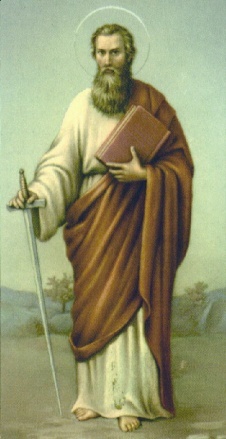 PITANJA – polja s bodovimaZELENA POLJA:Slike i simboli vezani uz svetog Pavla:	BIBLIJA – znak Evanđelja koje je Pavao naviještao, a i njegovih poslanica							KRIŽ – simbol Isusa Krist, kojemu je Pavao služio							LANAC – Pavao je bio vezan lancima za vrijeme sužanjstva							MAČ – označuje kakvom smrću je Pavao umro							VATRA – simbol nebeske vatre, koja ga je poticala u misionarenju							BAZILIKA SV. PAVLA IZVAN ZIDINA – jedna od najvećih i najljepših crkava na svijetu; u sakristiji bazilike se mogu vidjeti lanci kojima je bio vezan sv. PavaoKARTA MISIJSKIH PUTOVANJA – Pavao je putovao po cijelom tadašnjem poznatom svijetu kako bi propovijedao Krista svemu stvorenjuSLIKA SV. PAVLASLIKA PAD PAVLA S KONJA PRED DAMASKOMSv. Pavao je bio Apostol, koji je svoj život posvetio naviještanju Isusa svim narodima po cijelom tadašnjem poznatom svijetu.Da bi ostvario zadatak koji mu je sam Isus dao: ponijeti ime Isusovo pred narode i kraljeve i sinove Izraelove, Pavao je svašta doživio na svojim putovanjima. Pođi i ti na put sa svetim Pavlom!PRAVILA IGREIgrači: dva ili višePotrebno: pijuni, kockicaZa Start je potrebno na kockici dobiti najmanji broj. 	CRVENO: Zaslužio si odmor, odmori se i propusti dva bacanja.	ZELENO: Znam da si dobar prijatelj, pomakni igrača koji je zadnji tri polja naprijed.	PLAVO: Bravo! Idući put kad staneš na polje s bodovima, oslobođen si odgovaranja.	LJUBIČASTO: Vrati se na START.Cilj nije doći prvi na CILJ, već pomoći sv. Pavlu navijestiti Evanđelje čim više ljudi – a to u ovom slučaju znači, SKUPITI ČIM VIŠE BODOVA.1 bod2 boda3 boda4 boda5 bodovaGrad koji je posjetio Pavao na svom drugom misijskom putovanjuPavlov rodni gradPavao je u sužanjstvu bio vezan…Pavao je čuo Isusov glas na putu u…Gdje su kršćani prvi put prozvani kršćanima?Pavao je napisao mnoge…Pavao se prije susreta s Isusom zvao…Isusov učenik koji je pomogao Pavlu u DamaskuMjesto u kojem je uz Pavlov utjecaj nastala crkvaNa drugom misijskom putovanju Pavao je širio kršćanstvo u…Na putu u Damask doživio je…Što se dogodilo Pavlu na putu u Damask?Grad u kojem su umrli sv. Petar i PavaoNa prvom misijskom putovanju Pavao je širio kršćanstvo na…Na trećem misijskom putovanju Pavao je širio kršćanstvo u…Kad slavimo svetkovinu sv. Petra i Pavla?Iz kojeg je grada Pavao kretao na svoja misijska putovanja?Prije nego se obratio, Pavao je bio žestoki neprijatelj…Pavlu zahvaljujemo na širenju kršćanstva od … do …Na četvrtom misijskom putovanju Pavlov cilj je bio propovijedati kršćanstvo u…Na koliko misijskih putovanja je išao sv. Pavao?Sv. Pavao je umro u…Kako je umro sv. Pavao?Grad u kojem je osnovana kršćanska zajednica kojoj je sv. Pavao upravio dvije poslanicePavao je bio prisutan kod kamenovanja prvog kršćanskog mučenika…Naslov koji ima Pavao, iako nije bio jedan od DvanaestoriceOtok ne kojem je Pavao propovijedao na svojem prvom misijskom putovanjuZbog čega je Pavao bio progonitelj kršćana?Zašto je Pavao kretao na misijska putovanja?Kako se zovu pisma koja je Pavao pisao kršćanskim zajednicama koje je osnovao?Sv. Pavao je navješćivao Radosnu …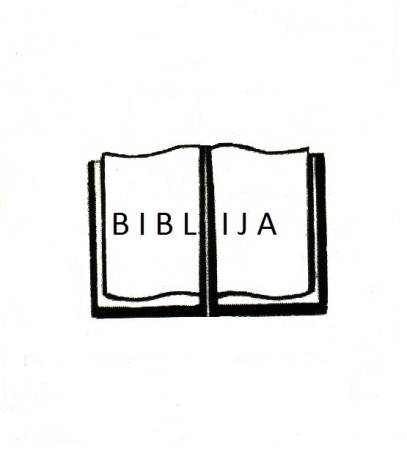 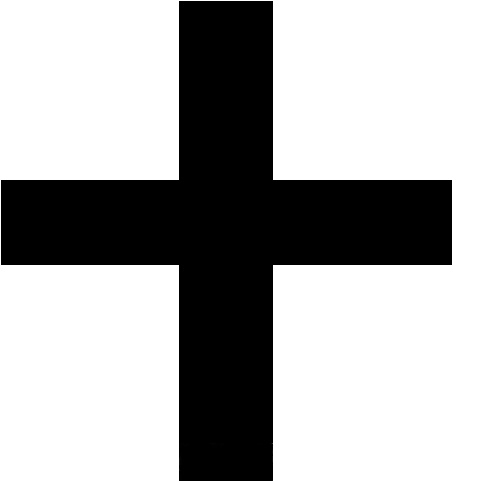 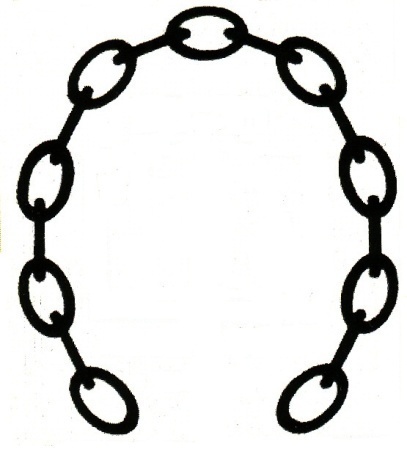 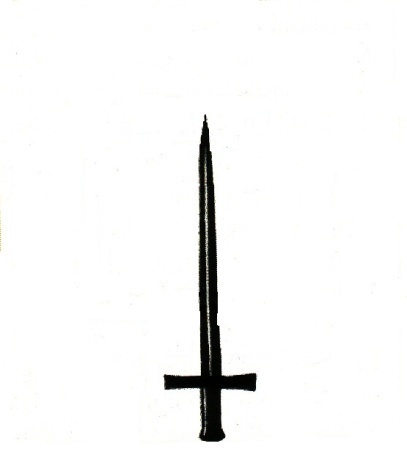 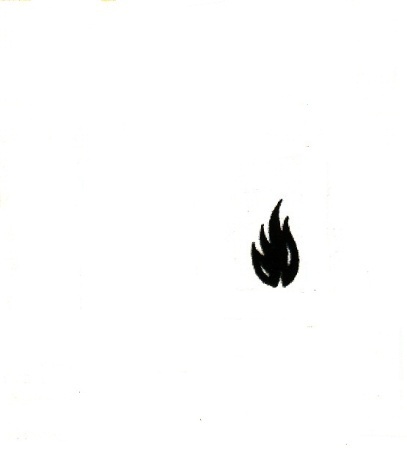 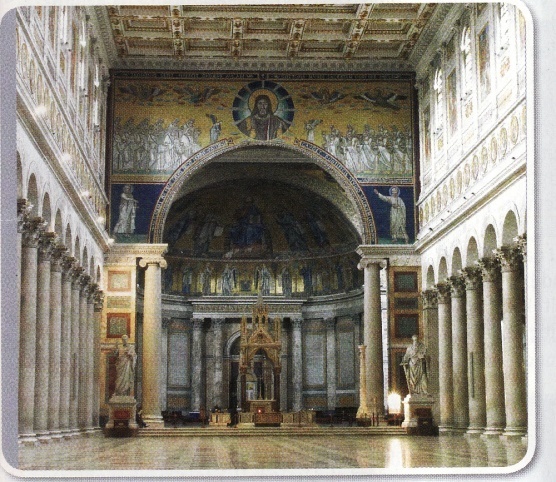 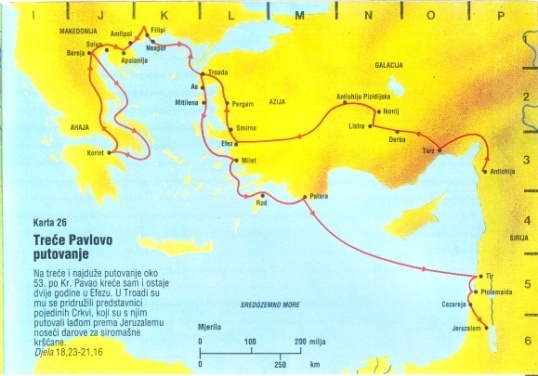 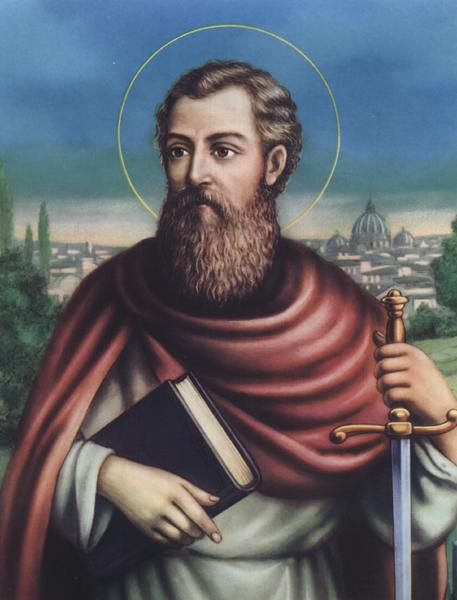 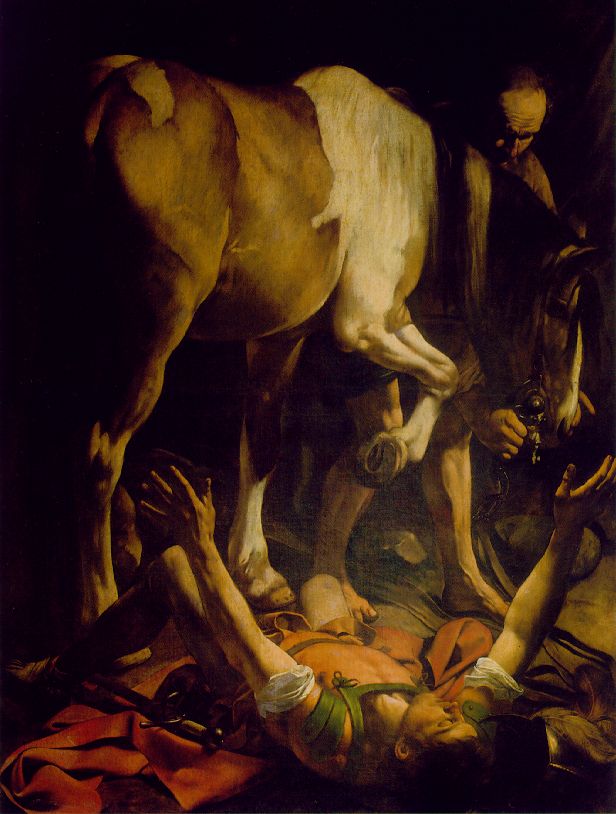 STOPAMA SVETOG PAVLASTOPAMASVETOG PAVLASTOPAMA SVETOG PAVLASTOPAMA SVETOG PAVLASTOPAMA SVETOG PAVLASTOPAMA SVETOG PAVLASTOPAMA SVETOG PAVLASTOPAMA SVETOG PAVLASTOPAMA SVETOG PAVLA1 Kor 13, 4-6Ef 6, 14-16Sol 5, 8-11Fil 2, 6-9Rim 12, 9-13Gal 5, 1.22Rim 10,92 Kor 13,11Gal 2,20Gal 6, 9-10Fil 4,13Kol 4,6STOPAMA SVETOG PAVLASTOPAMA SVETOG PAVLASTOPAMA SVETOG PAVLASTOPAMA SVETOG PAVLASTOPAMA SVETOG PAVLASTOPAMA SVETOG PAVLASTOPAMA SVETOG PAVLASTOPAMA SVETOG PAVLASTOPAMA SVETOG PAVLASTOPAMA SVETOG PAVLASTOPAMA SVETOG PAVLASTOPAMA SVETOG PAVLA